令和４年度 農泊人材育成研修事業農林漁家民宿開業者向け研修　参加申込書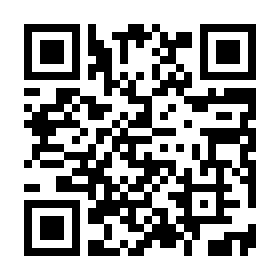 【申込方法】申込フォーム（URL　 https://forms.gle/zh7fwmvJNBmDK4oM7　又は右記QRコード）より必要事項を入力いただくか、参加申込書をご記入の上、ＦＡＸまたはメールにてお申込み下さい。代表者氏名フリガナフリガナ代表者氏名氏名　　　　　　　　　　　　　　　　　（役職　　　　　　　　　　　　　　　　　　　）氏名　　　　　　　　　　　　　　　　　（役職　　　　　　　　　　　　　　　　　　　）参加者氏名※複数名参加の場合フリガナフリガナ参加者氏名※複数名参加の場合氏名　　　　　　　　　　　　　　氏名　　　　　　　　　　　　　　所属団体名住所連絡先※必須TELFAX連絡先※必須メールアドレスメールアドレス受講の希望　※希望する参加方法に☑☐会場参加 午前の部（座学）及び午後の部（現地見学）　　☐会場参加 午前の部（座学）及び午後の部（現地見学）　　受講の希望　※希望する参加方法に☑☐会場参加　午前の部（座学）のみ☐会場参加　午前の部（座学）のみ受講の希望　※希望する参加方法に☑☐会場参加　午後の部（現地見学）のみ☐会場参加　午後の部（現地見学）のみ受講の希望　※希望する参加方法に☑☐オンライン参加 座学のみ（※現地研修は後日アーカイブ配信にて案内）☐オンライン参加 座学のみ（※現地研修は後日アーカイブ配信にて案内）その他研修の内容について事前にご質問等ございましたら、ご記入ください。研修の内容について事前にご質問等ございましたら、ご記入ください。